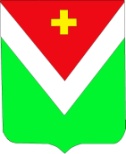 Администрация муниципального района«Спас-Деменский район» ПОСТАНОВЛЕНИЕ  От 13 марта 2024г.                                                                                           № 60О внесении изменения в постановление АдминистрацииМР «Спас-Деменский район» от 23.09.2013г. № 578«Об утверждении перечня муниципальных программмуниципального района «Спас-Деменский район»              В соответствии с Порядком принятия решения о разработке муниципальных программ муниципального района «Спас-Деменский район», их формирования и реализации, утвержденным постановлением Администрации муниципального района «Спас-Деменский район»                     от 02.10.2020  № 255 «Об утверждении порядка принятия решения о разработке муниципальных программ муниципального района «Спас-Деменский район», их формирования и реализации и порядка проведения оценки эффективности реализации муниципальных программ, реализуемых на территории муниципального района «Спас-Деменский район», Администрация муниципального района «Спас-Деменский район»ПОСТАНОВЛЯЕТ:       1. Внести в Постановление Администрации МР «Спас-Деменский район» от 23.09.2013г. № 578 «Об утверждении перечня муниципальных программ муниципального района «Спас-Деменский район» (далее – постановление) изменение, изложив приложение «Перечень муниципальных программ муниципального района «Спас-Деменский район» к постановлению в следующей редакции ( прилагается).      2. Настоящее Постановление вступает в силу со дня его официального опубликования.    П.п.    И.о. Главы Администрации муниципального         района  «Спас-Деменский район»                                                      В.А.Бузанов                                                                   Приложениек ПостановлениюАдминистрации МР «Спас-Деменский район»от 13 марта 2024  № 60 Перечень муниципальных программмуниципального района «Спас-Деменский район» №п/пНаименование муниципальных программ МР «Спас-Деменский район»Наименование ответственных исполнителей муниципальных программ1«Развитие образования в МР «Спас-Деменский район» Отдел образования Администрации МР «Спас-Деменский район»2«Формирование здорового образа жизни среди населения Спас-Деменского района» Отдел по делам семьи, молодежи, спорта и трудовых отношений администрации МР «Спас-Деменский район»,3«Обеспечение жильем молодых семей на территории МР «Спас-Деменский район»Отдел экономического развития и архитектуры Администрации МР «Спас-Деменский район»;4«Развитие культуры в муниципальном районе Спас-Деменский район» Отдел культуры администрации МР «Спас-Деменский район»5«Развитие туризма в муниципальном районе «Спас-Деменский район» Отдел культуры администрации МР «Спас-Деменский район»6«Развитие физической культуры и спорта в муниципальном районе «Спас-Деменский район» Отдел по делам семьи, молодежи, спорта и трудовых отношений администрации МР «Спас-Деменский район»7«Экономическое развитие и управление имущественным комплексом в муниципальном районе «Спас-Деменский район» Отдел экономического развития и архитектуры Администрации МР «Спас-Деменский район»8«Поддержка и развитие малого и среднего предпринимательства в муниципальном районе «Спас-Деменский район» Отдел экономического развития и архитектуры Администрации МР «Спас-Деменский район»9«Совершенствование  и развитие сети автомобильных дорог МР «Спас-Деменский район» Администрация МР «Спас-Деменский район»10«Повышение безопасности дорожного движения на территории сельских поселений, входящих в состав МР «Спас-Деменский район» Калужской области» Администрация МР «Спас-Деменский район»11«Развитие сельского хозяйства и рынков сельскохозяйственной продукции в Спас-Деменском районе» Отдел аграрной политики и социального обустройства села Администрация МР «Спас-Деменский район»12«Энергосбережение и повышение энергетической эффективности муниципального района «Спас-Деменский район» Администрация МР «Спас-Деменский район»13«Комплексное развитие систем коммунальной  инфраструктуры муниципального района «Спас-Деменский район» Администрация МР «Спас-Деменский район»14«Благоустройство населенных пунктов МР  «Спас-Деменский район» Администрация МР «Спас-Деменский район»15«Патриотическое воспитание граждан Спас-Деменского района» Отдел по делам семьи, молодежи, спорта и трудовых отношений администрации МР «Спас-Деменский район»,Отдел образования Администрации МР «Спас-Деменский район»16«Сохранение и реконструкция военно-мемориальных объектов в Спас-Деменском районе» Отдел культуры администрации МР «Спас-Деменский район»17«Комплексные меры противодействия злоупотреблению наркотиками и их незаконному обороту на территории МР «Спас-Деменский район» Отдел по делам семьи, молодежи, спорта и трудовых отношений администрации МР «Спас-Деменский район»18«Профилактика правонарушений на территории МР «Спас-Деменский район»Отдел по делам семьи, молодежи, спорта и трудовых отношений администрации МР «Спас-Деменский район»,19«Совершенствование организации деятельности Администрации МР «Спас-Деменский район» по решению вопросов местного значения»Отдел организационно-контрольной работы, правового обеспечения и взаимодействия с поселениями Администрации МР  «Спас-Деменский район»20«Противодействие  коррупции в муниципальном районе «Спас-Деменский район» Отдел организационно-контрольной работы, правового обеспечения и взаимодействия с поселениями Администрации МР  «Спас-Деменский район»21«Совершенствование системы управления общественными финансами муниципального района «Спас-Деменский район»     Финансовый отдел администрации       МР «Спас-Деменский район»22«Развитие рынка труда в муниципальном районе «Спас-Деменский район»Отдел по делам семьи, молодежи, спорта и трудовых отношений администрации МР «Спас-Деменский район»;23«Обеспечение безопасности жизнедеятельности  на территории муниципального района «Спас-Деменский район» Отдел ГО и ЧС, мобилизационной подготовки и ведению секретного делопроизводства Администрации МР  «Спас-Деменский район»